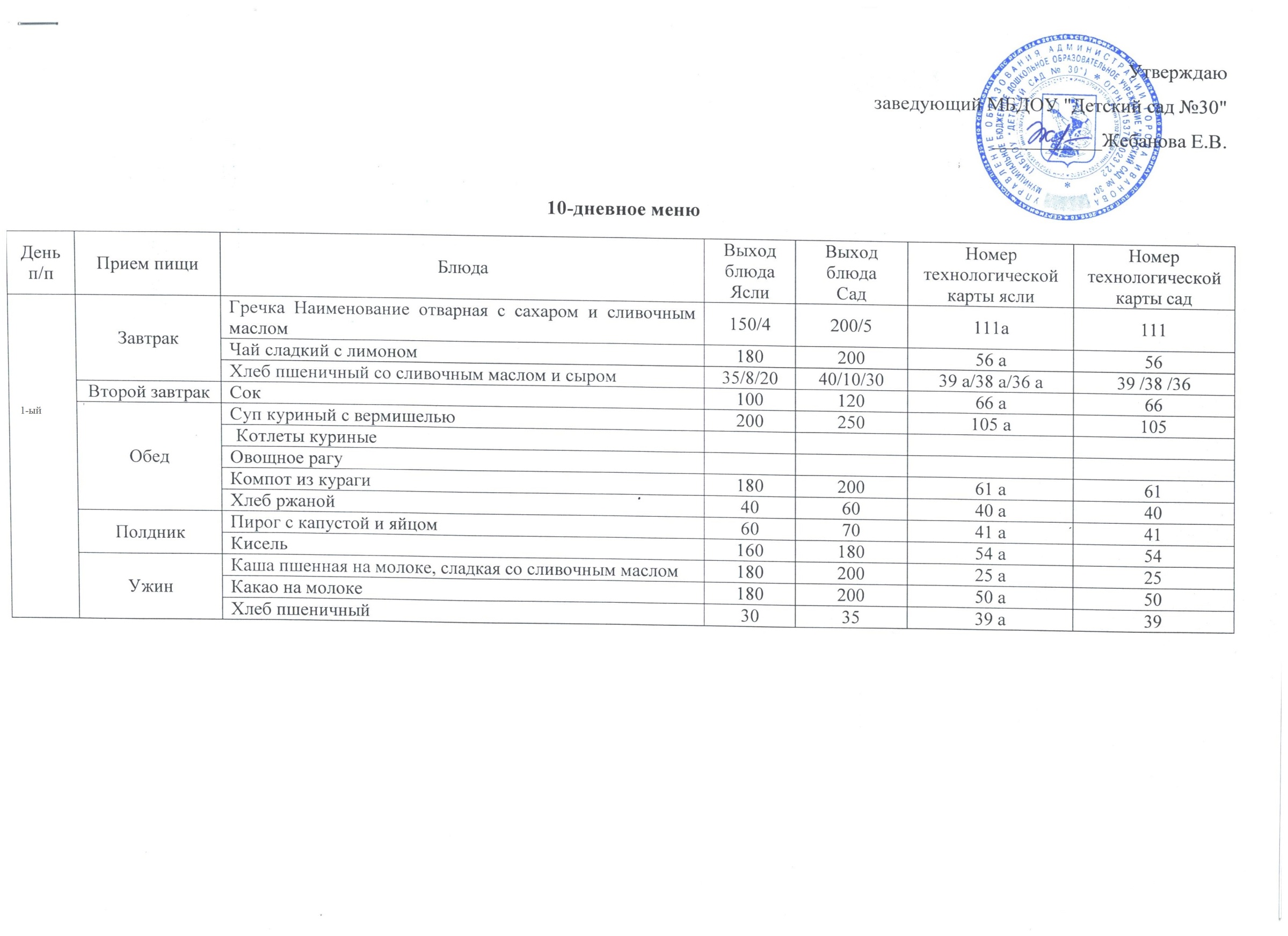 2-ойЗавтракКаша пшеничная на молоке со сливочным маслом18020030 а30 2-ойЗавтракКофе на молоке18020052 а52 2-ойЗавтракХлеб пшеничный со сливочным маслом35/840/1039 а/38 а39 /38 2-ойВторой завтракСок10012066 а -71 а66-712-ойОбедСуп гороховый2002504 а4 2-ойОбедСельдь с луком301122-ойОбедКартофельное пюре16020081 а81 2-ойОбедМясо тушеное607098 а98 2-ойОбедКомпот из кураги и изюма18020059 а59 2-ойОбедХлеб ржаной406040 а40 2-ойПолдникХлеб пшеничный с повидло30/1235/1539 а/48 а39/482-ойПолдникЧай не сладкий18020055 а552-ойПолдникФрукты10010072 а -76 а72-762-ойУжинЗапеканка творожная со сметанным соусом120/20150/3033 а332-ойУжинЧай сладкий18020055 а552-ойУжинХлеб пшеничный303539 а39 3-ийЗавтракКаша дружба на молоке со сливочным маслом18020026 а263-ийЗавтракЧай сладкий18020055 а553-ийЗавтракХлеб пшеничный35/840/1039 а /38 а39/383-ийВторой завтракФрукты10010072 а -76 а72-763-ийОбедСвекольник на мясокостном бульоне2002509 а93-ийОбедКотлета из мяса6070101 а1013-ийОбедМакароны отварные со сливочным маслом120/4150/577 а773-ийОбедКомпот из кураги18020061 а613-ийОбедХлеб ржаной405040 а403-ийПолдникПеченье507048 а483-ийПолдникСнежок17018058 а583-ийУжинПудинг творожно-рисовый со сгущенкой120/12150/1535 а353-ийУжинКакао на молоке18020050 а503-ийУжинХлеб пшеничный303539 а394-ыйЗавтракОмлет с зеленым горошком120/45130/6023 а /13 а23/134-ыйЗавтракКофе на молоке18020052 а524-ыйЗавтракХлеб пшеничный со сливочным маслом и сыром35/8/2040/10/3039 а /38 а /36 а39/38/364-ыйВторой завтракСок10012066 а -71 а66-714-ыйОбедСалат из свеклы456012 а124-ыйОбедСуп крестьянский200250102 а1024-ыйОбедКартофельная запеканка с мясом16019090 а904-ыйОбедНапиток лимонный18020065 а654-ыйОбедХлеб ржаной405040 а404-ыйПолдникПлюшка6070116 а1164-ыйПолдникЧай сладкий18020055 а554-ыйУжинКаша манная на молоке18020032 а324-ыйУжинЧай сладкий18020055 а554-ыйУжинХлеб пшеничный303539 а395-ыйЗавтракКаша рисовая на молоке18020027 а275-ыйЗавтракКакао на молоке18020050 а505-ыйЗавтракХлеб пшеничный со сливочным маслом35/840/1039 а /38 а39/385-ыйВторой завтракФрукты10010072 а -76 а72-765-ыйОбедБорщ из свежей капусты2002505 а55-ыйОбедРис отварной со сливочным маслом150/4150/5107 а1075-ыйОбедРыба с овощами658093 а935-ыйОбедКомпот из кураги и изюма18020059 а595-ыйОбедХлеб ржаной405040 а405-ыйПолдникВафли507048 а485-ыйПолдникСок10012066 а -71 а66-715-ыйУжинСалат из свежей капусты и моркови456016 а165-ыйУжинКартофель отварной со сливочным маслом150/4180/5110 а1105-ыйУжинЧай сладкий18020055 а555-ыйУжинХлеб пшеничный303539 а396-ойЗавтракВермишель (макароны) отварные с маслом сливочным120/4150/577 а776-ойЗавтракЯйцо1/21/237 а376-ойЗавтракКабачковая икра455020 а206-ойЗавтракЧай сладкий18020055 а556-ойЗавтракХлеб пшеничный со сливочным маслом35/840/1039 а /38 а39/386-ойВторой завтракСок10012066 а -71 а66-716-ойОбедБульон куриный с гренками 200/10/  250/10/   1 а16-ойОбедЛенивые голубцы19022097 а976-ойОбедМорковь тертая с сахаром456017а176-ойОбедКомпот из кураги18020061 а616-ойОбедХлеб ржаной405040 а406-ойПолдникПеченье507048 а486-ойПолдникКофе на молоке18020051 а516-ойУжинКаша овсяная (геркулесовая)18020028 а286-ойУжинКисель18020054 а546-ойУжинХлеб пшеничный303539 а397-ойЗавтракОмлет с зеленым горошком120/45130/6023 а /13 а23/137-ойЗавтракКакао на молоке18020050 а507-ойЗавтракХлеб пшеничный со сливочным маслом и сыром35/8/2040/10/3039 а /38 а /36 а39/38/367-ойВторой завтракФрукты10010072 а -76 а72-767-ойОбедЩи из свежей капусты2002503 а37-ойОбедОвощное рагу с мясом17022095 а957-ойОбедКомпот из изюма и кураги18020059 а597-ойОбедХлеб ржаной405040 а407-ойПолдникВатрушка60707-ойПолдникСнежок17018058 а587-ойУжинЗапеканка творожная со сгущенным молоком120/20150/3033 а337-ойУжинЧай сладкий18020055 а557-ойУжинХлеб пшеничный303539 а398-ойЗавтракЛапша в молоке со сливочным маслом1802007 а78-ойЗавтракЧай сладкий18020055 а558-ойЗавтракХлеб пшеничный со сливочным маслом и сыром35/8/2040/10/3039 а /38 а /36 а39/38/368-ойВторой завтракФрукты10010072 а -76 а72-768-ойОбедРассольник2002502 а28-ойОбедКартофельное пюре16020081 а818-ойОбедПодлива из печени607087 а878-ойОбедКомпот из кураги18020061 а618-ойОбедХлеб ржаной405040 а408-ойПолдникПлюшка6070116 а1168-ойПолдникКисель18020054 а548-ойУжинЗапеканка творожно-рисовая со сметанным соусом120/12150/1535 а358-ойУжинКофе на молоке18020051 а518-ойУжинХлеб пшеничный303539 а399-ыйЗавтракКаша пшенная на молоке с маслом сливочным18020025 а259-ыйЗавтракКакао на молоке18020050 а509-ыйЗавтракХлеб пшеничный со сливочным маслом30/8/2040/10/3039 а /38 а /36 а39/38/369-ыйВторой завтракСок10012066 а -71 а66-719-ыйОбедБорщ из свежей капусты2002505 а59-ыйОбедЕжики в сметанно-томатном соусе60/2090/3099 а999-ыйОбедСалат из зеленого горошка456013 а139-ыйОбедХлеб ржаной405040 а409-ыйОбедНапиток лимонный18020065 а659-ыйПолдникГребешки6070116 а1169-ыйПолдникКисель18020054 а549-ыйУжинКапуста тушеная с маслом сливочным18020083 а839-ыйУжинЯйцо 1/220,5/   1/220,5/    1/237 а379-ыйУжинЧай с лимоном180/10200/1056 а569-ыйУжинХлеб пшеничный303539 а3910-ыйЗавтракКаша гречневая на молоке18020010-ыйЗавтракКофе на молоке18020051 а5110-ыйЗавтракХлеб пшеничный со сливочным маслом30/840/1039 а /38 а39/3810-ыйВторой завтракФрукты10010072 а -76 а72-7610-ыйОбедСуп овощной2002508 а810-ыйОбедРыба под омлетом16018092а9210-ыйОбедКомпот из кураги с изюмом18020059 а5910-ыйОбедХлеб ржаной405040 а4010-ыйПолдникВафли507048 а4810-ыйПолдникСок10012066 а -71 а66-7110-ыйУжинВинегрет18020011 а1110-ыйУжинХлеб пшеничный303539 а3910-ыйУжинЧай сладкий18020055 а55